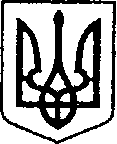                                                             Україна                                                                                        ЧЕРНІГІВСЬКА ОБЛАСТЬ         Н І Ж И Н С Ь К А    М І С Ь К А    Р А Д А            49 сесія VII скликання                 	    Р І Ш Е Н Н Я       від  28 грудня 2018  року       	  м. Ніжин                                № 52-49/2018Відповідно до статей 25, 26, 42, 59, 73 Закону України “Про місцеве самоврядування в Україні”, Земельного кодексу України, Податкового кодексу України, Закону України “Про оренду землі”, рішення Ніжинської міської ради шостого скликання від 08 липня 2015 року №6-69/2015 “Про затвердження місцевих податків”, Регламенту Ніжинської міської ради Чернігівської області, затвердженого рішенням Ніжинської міської ради Чернігівської області від 24 листопада 2015 року №1-2/2015 (із змінами), розглянувши клопотання Товариства з обмеженою відповідальністю «Ніжинська районна інкубаторна станція» , міська рада вирішила:Пункт 5 викласти в наступній  редакції: « 5. Поновити договір оренди  терміном на 44 (сорок чотири) роки на земельну ділянку площею 1,0329га за адресою: м. Ніжин, вул. Графська (Крапив’янського),  16-А кадастровий номер 7410400000:01:011:0008 Товариству з обмеженою відповідальністю “Ніжинська районна інкубаторна станція” для надання послуг у сільському господарстві.5.1. Встановити орендну плату за земельну ділянку площею 1,0329 га за адресою: м. Ніжин, вул. Графська (Крапив’янського), 16-А на рівні трьох відсотків від нормативної грошової оцінки земельної ділянки за один рік.5.2. Товариству з обмеженою відповідальністю “Ніжинська районна інкубаторна станція” у трьохмісячний термін зареєструвати  договір оренди на  земельну ділянку площею 1,0329 га за адресою: м. Ніжин, вул. Графська (Крапив’янського),  16-А. При невиконанні підпункту 5.2. пункт 5 з відповідними підпунктами втрачає чинність».2. Начальнику відділу земельних відносин Місан В.М. забезпечити оприлюднення даного рішення на сайті протягом п`яти робочих днів після його прийняття.3. Організацію виконання даного рішення покласти на першого заступника міського голови з питань діяльності виконавчих органів ради Олійника Г.М. та відділ земельних відносин.4. Контроль за виконанням даного рішення покласти на постійну комісію міської ради з питань земельних відносин, будівництва, архітектури, інвестиційного розвитку міста та децентралізації (Деркач А.П.).Міський голова	А.В. ЛінникПро внесення змін в рішення міської ради 61 сесії V скликання «Про поновлення договорів оренди земельних ділянок, припинення права користування земельними ділянками, внесення змін в рішення міської ради, надання дозволів на виготовлення проектів землеустрою щодо відведення земельних ділянок, надання дозволів на виготовлення технічної документації із землеустрою, затвердження проектів землеустрою, надання земельних ділянок» від 27.07.2010 року.